HOJA DE ACTUALIZACIÓN DE DATOS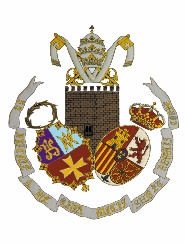 	Quien suscribe,  facilita de forma voluntaria los siguientes datos, para su actualización en los registros de la HERMANDAD DE JESÚS:Nombre: _______________________________ Apellidos: ______________________________________________________________________ N.I.F.:______________________________________Fecha de nacimiento: ______/______/________ Profesión: ______________________________Dirección:  □ Calle  □ Avenida  □ Plaza________________________________________________Nº: __________ Bloque: ______________ Escalera: ____________ Piso: _______________C.P: ___________ Ciudad: _______________________ Provincia: ____________________Teléfono fijo: ________________________ Teléfono móvil: _____________________________Correo electrónico: ______________________________________________________________Forma de Pago:     □ En Hermandad    □ Por BancoTitular de la cuenta: __________________________________________________________N.I.F. Titular de la cuenta _____________________________________________________IBAN: ______/________/________/_________/__________/Regularidad de pago:     □Semestral   □Anual	También otorga su consentimiento expreso para que los datos personales facilitados, sean incorporados en los ficheros de que dispone  la Primitiva Cofradía del Dulce Nombre de Jesús, Pontífica, Real e Ilustre Hermandad de Nuestro Padre Jesús Nazareno, Nuestra Señora de los Dolores, San Juan Evangelista y Santa Cruz del Convento, para gestionar los fines que, como asociación religiosa, persigue, incluyendo los listados públicos, que se elaboren para la organización de la cofradía; reconociendo que puede ejercitar los derechos de acceso, rectificación, cancelación y oposición ante la HERMANDAD DE JESÚS, con domicilio en Avda de la Libertad 1, CP. 41980, de La Algaba, personalmente, mediante la exhibición del D.N.I., por correo ordinario certificado, o correo electrónico a secretaria@hermandaddejesus.net , adjuntando en ambos casos, copia de D.N.I. o documento que acredite su identidad.	Igualmente, otorga su consentimiento para que su imagen o la del menor al que representa, pueda aparecer en aquellas fotografías y vídeos que publique la HERMANDAD DE JESÚS en sus distintos medios de información corporativos; así como para que se le remita correspondencia por la misma.	En_____________,  a _________de ______________de_______  Fdo.:________________________	El titular de la cuenta, de ser persona distinta, Fdo.:________________________________	En caso de facilitar datos de un menor, firma de su/sus representante/s legal/es Fdo.:_______________________________ Fdo.:_______________________________